  3– اكتبي 3 كلمات تحتوي على ( مد بالألف ، مد بالياء ، مد بالواو):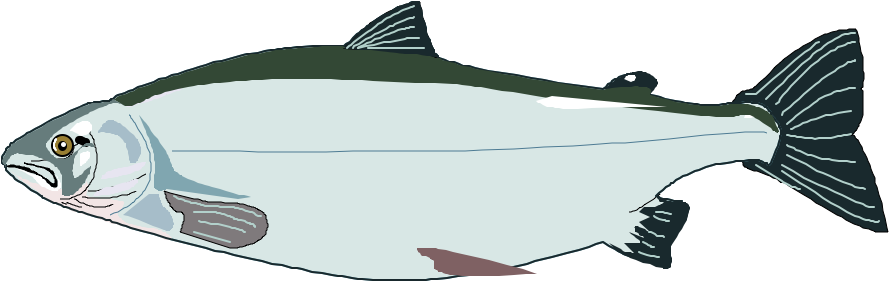   ـــــــــــــــــــــــــــــــــــــــــــــــــــــــــــــــ4 – أدخلي ( ال ) على الكلمات الآتية واضبطي ما بعدها ، ثم حددي  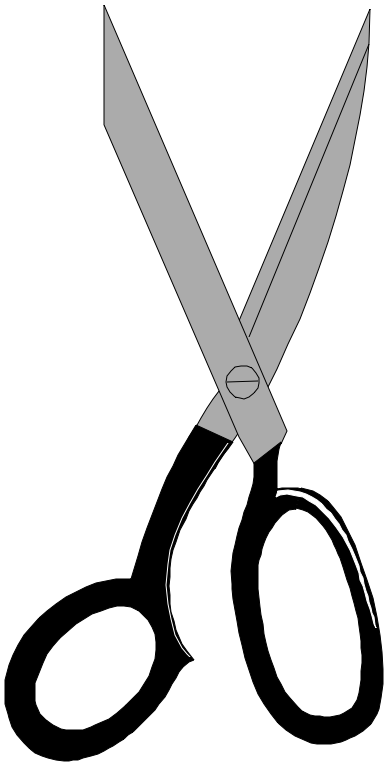   نوعها برسم         أو        : 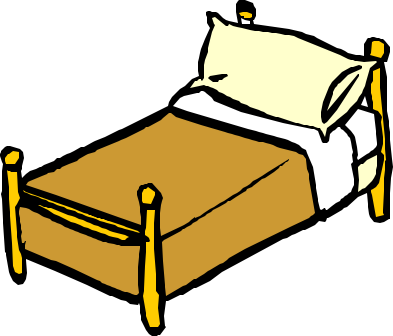 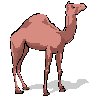 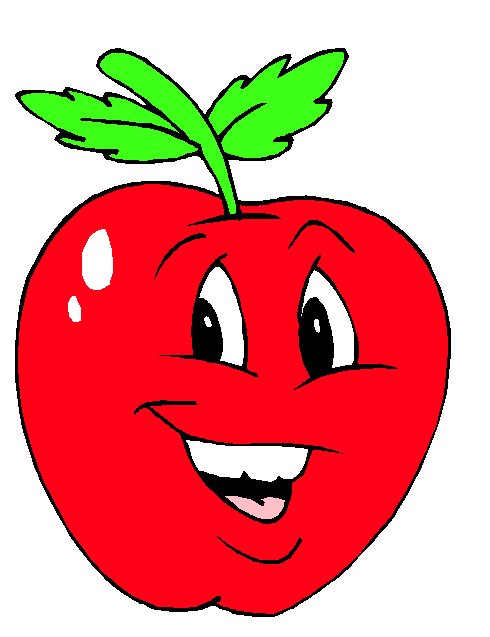 اسم التلميذة : ................................اسم التلميذة : ................................الصف :الأولالمادة :قراءةنوع التقويم :فتريرقم المهارةالمـهــارةأتقنتلم تتقن14* التمييز بين المد بالألف والمد بالواو والمد بالياء قراءة وكتابة .15*التمييز بين ( ال  ) القمرية والشمسية قراءة وكتابة .